DIVERSITY AND EQUALITY POLICY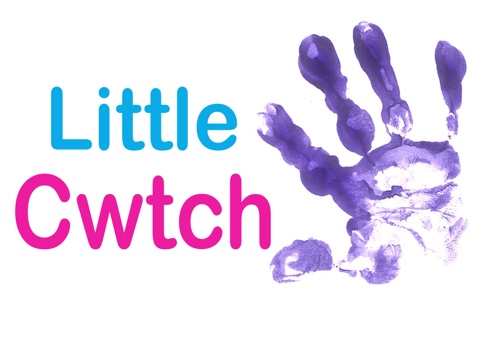 Our Diversity and Equality Policy is to:Ensure that we recruit and train the very best staff, tutors and volunteers to ensure a quality delivery of our service.Value our staff, tutors and volunteers and the differences between them.Harness those differences to improve the delivery of our service.Ensure our Policies, Procedures and working practices are free from any form of unlawful or unfair discrimination.In carrying this out we will:Eliminate any harassment or unjustifiable discrimination against anyone for any reason.Ensure the effectiveness of the policy by making it encompass all areas of our workEnsure that we make every effort to achieve equality of access to all sites used by the company.Regularly review our activities in the light of the need to achieve Diversity and Equality in all areas of our work.Ensure all staff, tutors and volunteers receive a copy of this policy.Work within the requirements of the Equality Act 2010.Version Control
Revised November 2019